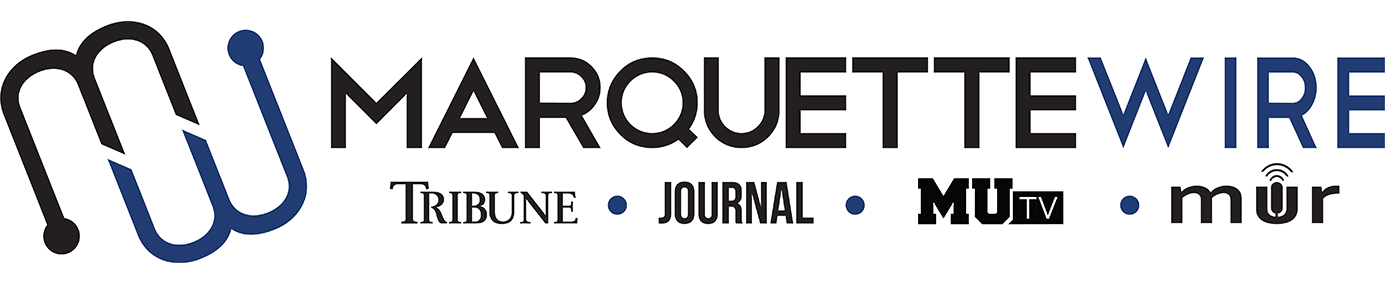 MARQUETTE WIRE NEWS DESK APPLICATION SPRING 2018ASSISTANT NEWS EDITOR-Academic Year: Spring 2018-Deadline for all materials to be submitted is Friday, April 20. -Applications should be emailed to Executive News Editor Clara Janzen at clara.janzen@marquette.edu. Once the application is turned in you will receive an email to schedule an interview. Materials to submit by April 20 include:- Attached form- Résumé- Typed responses to the questions below- writing/multimedia or video samplesASSISTANT NEWS EDITOR JOB DESCRIPTIONTwo assistant editors will be hired to work alongside the News Executive to create content for the Marquette Wire News desk. Editors will be expected to manage a group of reporters, helping them with stories, sources and any other issues that may arise. Holding a weekly meeting with reporters is also necessary. Willingness to handle all mediums (radio, TV, photography, ect) aside from print is mandatory. Editing for online stories not on production night will be required a few times throughout the week. Commitment to the Tribune production night on Mondays is also required. Production nights include editing stories, discussing edits with reporters, as well as creating headlines and captions. Editors may be asked to assist in covering breaking news or cover an important story. APPLICATIONNAME:POSITION SOUGHT: ACADEMIC MAJOR: MINOR (IF DECLARED): OVERALL GPA: GPA IN MAJOR: YEAR IN SCHOOL: E-MAIL: PHONE: CAMPUS ADDRESS: CITY STATE/ZIP: QUESTIONSWhat roles in, or outside of, student media has prepared you for this job?What do you want to accomplish if chosen?Please provide a critique of the news desk as it is now and present suggestions.What are some ways we can be unique in storytelling and how can you help continue to expand the Wire as a multimedia news outlet?What do you want to get out of this experience?If you are chosen for this position, how would you manage a group of reporters as an assistant editor? If you are not chosen as an assistant, are you interested in being hired as a news reporter?